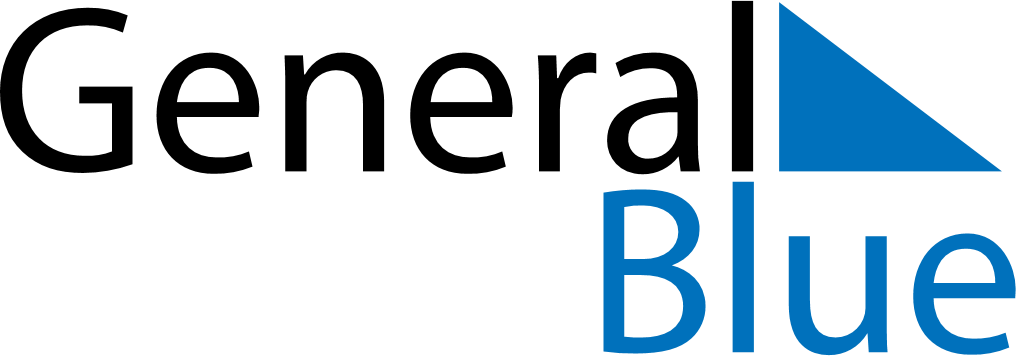 June 2019June 2019June 2019SwitzerlandSwitzerlandSUNMONTUEWEDTHUFRISAT12345678Vätertag9101112131415PentecostWhit Monday161718192021222324252627282930